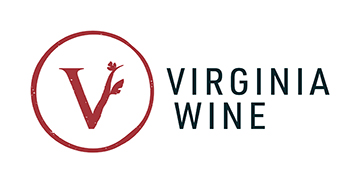 Virginia Wine Board Marketing Office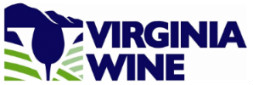 Virginia Wine Marketing Fund Fiscal Year 2020/2021Virginia Wine Marketing Fund SummaryThe Virginia Wine Marketing Fund is sponsored by the Virginia Wine Board. This program supports Virginia wineries in promoting their products to consumers as well as to trade. The financial support offered in this program can:Provide “seed funds” for new initiatives to promote Virginia winesFoster partnerships among Virginia wineries and other community partners to achieve mutual marketing goalsPromote Virginia wine in Virginia, regional, national and/or international marketsFunding: The Virginia Wine Board will vote on appropriating funds towards this initiative by June of 2020. There are no set award amounts. Last year, the VWB appropriated $39,795 toward the matching grants program.Virginia Wine Marketing Fund DescriptionThe Virginia Wine Marketing Fund is a matching grant program that funds activities related to promoting products of Virginia wineries:A minimum of three financial partners must apply for funding. No “in-kind” financial support is considered as part of the matching funds.In addition to wineries, financial partners can include associations, convention and visitors bureaus, private organizations and trade groups.Each partner must submit a letter of commitment on letterhead with the application.Grants are awarded as a one-to-one match.Grants are awarded at the beginning of each fiscal year for execution during that fiscal year. For FY 2020/2021, the award period will be July 1, 2020 through June 30, 2021.Grants are paid out in two installments.First installment invoices and receipts are due by October 30, 2020 and can be no more than 50% of funding.Second installment invoices and receipts (along with Recap Report) are due by May 8, 2021.Grants require final reporting with results (Recap Report), as well as financial accounting and receipts for FY 2020/2021 prior to second reimbursement installment.Approved grants will provide their methodology and results to the Virginia Wine Board for the benefit of the entire industry.Approved grants will include focused proposals that can realistically be accomplished with the money requested, within the timeline of the grant.Examples of What Will Not Be Funded: Routine or existing marketing initiatives (printing annual winery brochures).Routine staff travel expenses.Marketing initiatives in which there is the sole beneficiary of the matching grant.Promotional wines that would otherwise be samples from wineries.Minimum Criteria for Grant Consideration:Is this money requested for new initiatives? Applications for existing or routine marketing initiatives will not be approved.Do the listed initiatives in the grant application move the overall Virginia wine industry forward?Applicants must provide a detailed accounting for expenses, notating when and how the funds will be spent.Are the funding and marketing goals realistic and achievable? If the established goals seem unattainable based on the funding, the project will not be approved. Application ProcessGrant applications are:Submitted by April 3, 2020.Submitted using the format provided.Scored by a review committee consisting of members from the Virginia Wine Board, Virginia Vineyards Association, Virginia Wineries Association and Virginia Department of Agriculture with recommendations to the full Virginia Wine Board pending approval of the marketing funds by the Virginia Wine Board.Awarded based on the annual funding of the Virginia Wine Board Marketing Office by the Legislature.Grant recipients will be notified by June 19, 2020.Payment ProcessPayments are reimbursed only with the first payment awarded October 30, 2020. The second half payment only will be distributed only after the final recap report and invoices/receipts are submitted to the Virginia Wine Board no later than April 30, 2021. Failure to submit invoices/receipts and/or the Recap Report by the deadlines will result in the awardee relinquishing the approved funds.Virginia Wine Marketing Fund – Application GuidelinesUse the following guidelines for submitting your grant application. Format:Grant Request Must be submitted with the following content in this order (ALL PAGES MUST BE NUMBERED, INCLUDING THE APPLICATION, COMMITMENT LETTERS AND FINANCIAL OVERVIEW)Final Grant Request should be emailed to Annette.Boyd@VirginiaWine.org. A physical copy may also be mailed, but the electronic copy is mandatory.Coversheet (attached below).Financial partner contact sheets (attached below).Three financial partners’ letters of commitment on letterhead.Formal application, including: Marketing Goals, Methodology, and Measurement using format provided below.Research & Performance Measurement spreadsheet (below – listed performance measurements are suggestions; you can change the performance measurements). You will need to submit your current baseline and goals / percentage increases with your initial application. If you are awarded a grant, then you will need to submit your actual results with your final report. Detailed financial overview / expense projection of how and when the money will be spent, using format provided below. Marketing GoalsMethodologyMeasurementVirginia Wine Board Marketing OfficeVirginia Wine Marketing Fund Fiscal Year 2020/2021Research and Performance Measure (RPM)Please include below as much baseline data and other information as possible.  This form will need to be included with your initial grant application submission detailing the projected outcomes of your program. Only list current baselines, and goals or % increases in the initial application. It will also need to be submitted in the final recap report, including actual increases in performance measurements in order to receive final payment.  Your RPM Plan is based upon the duration of your program.  You may reproduce this form, but you must follow the format shown. Program Name ___________________________________________________   Lead Applicant ___________________________________________________Summary of Marketing Plan and Budget TimelinePROGRAM NAME:__________________________________Virginia Wine Board Marketing OfficeVirginia Wine Marketing Fund Fiscal Year 2020/2021Virginia Wine Board FY 2020/2021 Matching Grant Cover PagePROGRAM NAME:  ___________________________________________________________________LEAD PARTNER:  ____________________________________________________________________Please provide a brief (one to two sentences) summary of your program: ________________________________________________________________________________________________________________________________________________________________________________________________________________________________________________________________________________________________________________________________________________________________BUDGET OF PROPOSED PROGRAM     Leveraging Funds Requested   			 $_____________     Partner’s Matching Funds (1:1 Match)   		 $_____________     Total Budget for Program                       		 $_____________ANTICIPATED DATE OF PROGRAM COMPLETION:   _______________________________Have you applied for other grants (private, state or federal) for the enclosed initiative? YesNoIf so, when and what was the amount?_____________________________________________________________________________________________________________________Virginia Wine Board Marketing OfficeVirginia Wine Marketing Fund Fiscal Year 2020/2021LEAD PARTNER CONTACT INFORMATION (Please provide exact contact information for where correspondence regarding application is to be sent, including reimbursement payments.Name of ProgramName of Lead PartnerLead Partner Contact (Communications regarding your program will be addressed to this person).Mailing address of Lead PartnerPhysical address of Lead PartnerCity						State			ZipTelephone 					FaxE-mail address   (BE SURE THE E-MAIL ADDRESS IS FOR THE PERSON RESPONSIBLE FOR ADMINISTERING YOUR PROGRAM.  Communications regarding your program will be addressed to this person).Website address$   Lead Partners Financial CommitmentName and title of authorized person (please print)Signature of authorized person					DatePlease include contact information for each additional partner on the following pagesVirginia Wine Board Marketing OfficeVirginia Wine Marketing Fund Fiscal Year 2020/2021PARTNER NUMBER TWO CONTACT INFORMATIONName of ProgramName of PartnerMailing address of PartnerPhysical address of PartnerCity						State			ZipTelephone 					FaxE-mail address Website address$   Partners Financial CommitmentName and title of authorized person (please print)Signature of authorized person					DatePlease attach additional forms for each partner in programVirginia Wine Board Marketing OfficeVirginia Wine Marketing Fund Fiscal Year 2020/2021PARTNER NUMBER THREE CONTACT INFORMATIONName of ProgramName of PartnerMailing address of PartnerPhysical address of PartnerCity						State			ZipTelephone 					FaxE-mail address Website address$   Partners Financial CommitmentName and title of authorized person (please print)Signature of authorized person					DatePlease attach additional forms for each partner in programVirginia Wine Board Marketing OfficeVirginia Wine Marketing Fund Fiscal Year 2020/2021Sample Final Recap Report to be submitted at end of grant period.Payment ProcessThe second half payment only will be distributed after the final recap report and invoices/receipts are submitted to the Virginia Wine Board no later than April 30, 2019. Failure to submit invoices/receipts and/or the Recap Report by the deadlines will result in the awardee relinquishing the approved funds.The final recap report should include the following elements: Research and Performance Measures, Summary of Marketing Plan and Budget Timeline. Research and Performance Measure (RPM)Please include below your initial baseline data that was included with your initial grant application.  In this report, you will also need to include actual increases in performance measurements in order to receive final payment.  Your RPM Plan is based upon the duration of your program.  You may reproduce this form, but you must follow the format shown.Program Name ___________________________________________________   Lead Applicant ___________________________________________________Summary of Marketing Plan and Budget TimelinePROGRAM NAME:__________________________________DescriptionWhat broad results do you want to achieve? Describe how your initiative will promote Virginia wine.What specific targets have you set – include specifics such as winery visits and other metrics.Describe the winery partners and their financial commitments.Describe the other partners and their financial commitments.Two Pages Max25 pts.Target MarketWho is your target market and audience?Why did you choose this market?What supports your interest in this market?Marketing Message What is your marketing message to the market?What supports your designed message?Marketing PlanWhat is your marketing plan to reach the target market?Define your plan in detail with timelines and specifics. How does your marketing plan and message advance the Virginia wine industry?Three Pages Max50 pts.Baseline Describe your baseline measurement? This can include winery visits, sales of specific products, and sales in specific markets or outlets.Targeted Results What are your growth targets in each area to be measured?How will your measure progress toward your targets?ReportingHow will your report results? How will you summarize your results at the end of the grant period?Two Pages Max25 pts.Performance MeasuresCurrent BaselineGoal or % IncreaseActual Increase (include only in final recap report)(examples)(examples)(examples)(examples)SalesTotal Number of VisitorsTotal Visitor SpendingJobs Created or Sustained by your ProjectTotal Number of LeadsTotal Number of Unique Visitors to WebsiteGrowth in Social Media EngagementOther____________________Virginia Wine Marketing Fund Plan, Budget, and TimelineVirginia Wine Marketing Fund Plan, Budget, and TimelineVirginia Wine Marketing Fund Plan, Budget, and TimelineVirginia Wine Marketing Fund Plan, Budget, and TimelineVirginia Wine Marketing Fund Plan, Budget, and TimelineVirginia Wine Marketing Fund Plan, Budget, and TimelineMarketing Calendar and BudgetMarketing Calendar and BudgetMarketing Calendar and BudgetMarketing Calendar and BudgetMarketing Calendar and BudgetMarketing Calendar and BudgetMedia OutletAd Type, Size and FrequencyPlacement DateTotal CostVA Wine Board Funds AmountPartners Fund Amount(example)(example)(example)(example)(example)(example)Facebook Advertising 6/7/2019 $1,000 $500 $500 Other Program Related Budget ItemsOther Program Related Budget ItemsOther Program Related Budget ItemsOther Program Related Budget ItemsOther Program Related Budget ItemsOther Program Related Budget ItemsSpecific Item (brochure, design services, display production, tradeshow registration, etc.)Specific Item (brochure, design services, display production, tradeshow registration, etc.)Anticipated Completion DateTotal CostVA Wine Board Fund Amounts Partners Fund Amount(example)(example)(example)(example)(example)(example)Web Site Design (service)Web Site Design (service)3/31/2019$600$300$300Performance MeasuresCurrent BaselineGoal or % IncreaseActual Increase (include only in final recap report)(examples)(examples)(examples)(examples)SalesTotal Number of VisitorsTotal Visitor SpendingJobs Created or Sustained by your ProjectTotal Number of LeadsTotal Number of Unique Visitors to WebsiteOther____________________Other____________________Virginia Wine Marketing Fund Plan, Budget, and TimelineVirginia Wine Marketing Fund Plan, Budget, and TimelineVirginia Wine Marketing Fund Plan, Budget, and TimelineVirginia Wine Marketing Fund Plan, Budget, and TimelineVirginia Wine Marketing Fund Plan, Budget, and TimelineVirginia Wine Marketing Fund Plan, Budget, and TimelineMarketing Calendar and BudgetMarketing Calendar and BudgetMarketing Calendar and BudgetMarketing Calendar and BudgetMarketing Calendar and BudgetMarketing Calendar and BudgetMedia OutletAd Type, Size and FrequencyPlacement DateTotal CostVA Wine Board Funds AmountPartners Fund Amount(example)(example)(example)(example)(example)(example)Social Media Advertising 6/7/2019 $1,000 $500 $500 Other Program Related Budget ItemsOther Program Related Budget ItemsOther Program Related Budget ItemsOther Program Related Budget ItemsOther Program Related Budget ItemsOther Program Related Budget ItemsSpecific Item (brochure, design services, display production, tradeshow registration, etc.)Specific Item (brochure, design services, display production, tradeshow registration, etc.)Anticipated Completion DateTotal CostVA Wine Board Fund Amounts Partners Fund Amount(example)(example)(example)(example)(example)(example)Web Site Design (service)Web Site Design (service)3/31/2020$600$300$300